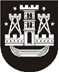 KLAIPĖDOS MIESTO SAVIVALDYBĖS TARYBASPRENDIMASDĖL NEKILNOJAMŲJŲ DAIKTŲ ĮSIGIJIMO ARBA NUOMOS AR TEISIŲ Į ŠIUOS DAIKTUS ĮSIGIJIMO TVARKOS NUSTATYMO2020 m. birželio 25 d. Nr. T2-166KlaipėdaVadovaudamasi Žemės, esamų pastatų ar kitų nekilnojamųjų daiktų įsigijimo arba nuomos ar teisių į šiuos daiktus įsigijimo tvarkos aprašo, patvirtinto Lietuvos Respublikos Vyriausybės 2017 m. gruodžio 13 d. nutarimu Nr. 1036 „Dėl Žemės, esamų pastatų ar kitų nekilnojamųjų daiktų įsigijimo arba nuomos ar teisių į šiuos daiktus įsigijimo tvarkos aprašo patvirtinimo“, 67 ir 69 punktais, Klaipėdos miesto savivaldybės taryba nusprendžia:1. Nustatyti, kad vykdant nekilnojamųjų daiktų įsigijimo arba nuomos ar teisių į šiuos daiktus įsigijimo Klaipėdos miesto savivaldybės vardu procedūras, sprendimus dėl derybas laimėjusio kandidato priima Klaipėdos miesto savivaldybės taryba.2. Pavesti Klaipėdos miesto savivaldybės administracijos direktoriui arba jo įgaliotam asmeniui pasirašyti nekilnojamųjų daiktų įsigijimo arba nuomos ar teisių į šiuos daiktus įsigijimo Klaipėdos miesto savivaldybės vardu sutartis.3. Skelbti šį sprendimą Klaipėdos miesto savivaldybės interneto svetainėje.Savivaldybės meras Vytautas Grubliauskas